УЧАСТНИКИ ГИА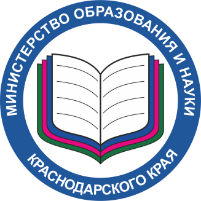 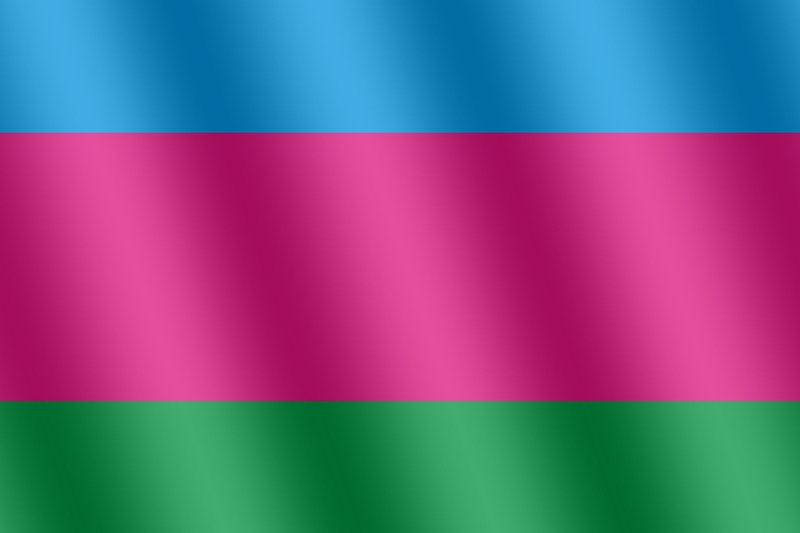 9. К ГИА допускается обучающийся,не имеющий академической задолженностии в полном объеме выполнивший учебный план или индивидуальный учебный план(имеющие годовые отметки по всем учебным предметам учебного плана за9 класс не ниже удовлетворительных)